Cross Country running event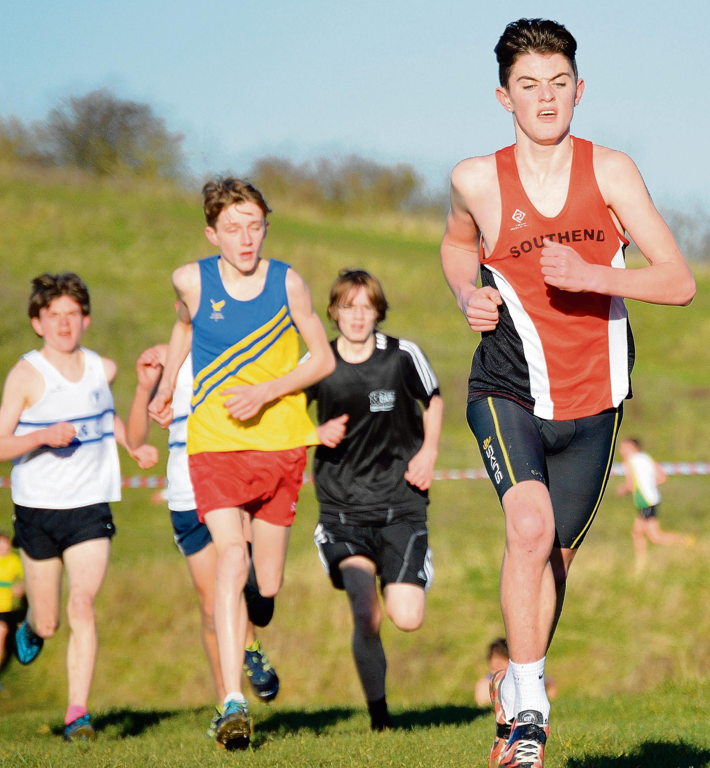 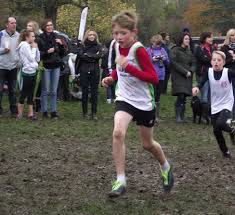 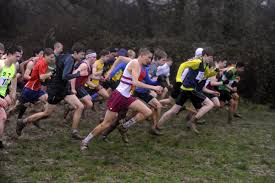 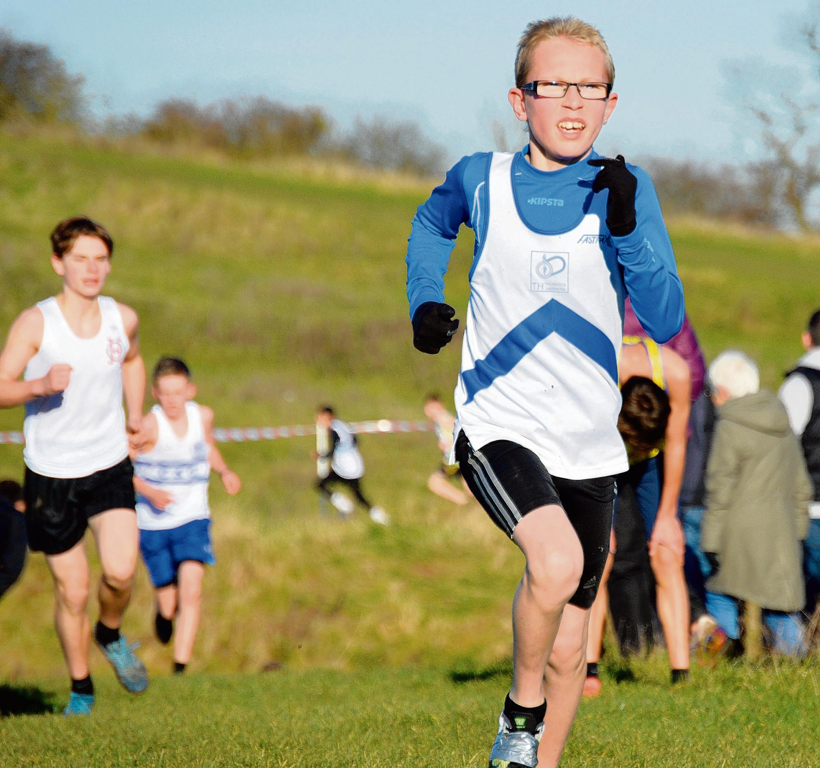 Saturday 28 October 10amHorseheath point to point course (A1307)Entries are invited for the Under 11’s event1.8km courseSuited to boys and girls in years 5 & 6Medals for first 3 boys and girls£2 entry on the day (no advance entries)Arrive from 9:15am to registerBring safety pins to attach numberRefreshments and toilet facilities on siteAthletes run at their own risk.